Министерство НАУКИ И ВЫСШЕГО ОБРАЗОВАНИЯ РОССИЙСКОЙ ФЕДЕРАЦИИ ФГБОУ ВО «ДОНЕЦКИЙ ГОСУДАРСТВЕННЫЙ УНИВЕРСИТЕТ»ЮРИДИЧЕСКИЙ ФАКУЛЬТЕТ КАФЕДРА КОНСТИТУЦИОННОГО И МЕЖДУНАРОДНОГО ПРАВА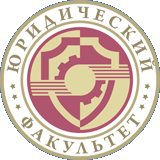 приглашает принять участиевРЕСПУБЛИКАНСКОЙ ОЛИМПИАДЕ ПО ПРАВОВЕДЕНИЮ«ЗНАТОКИ ПРАВА»для студентов неюридических специальностей вузов Донецкой Народной РеспубликиМесто и время проведения Олимпиады:Юридический факультет ФГБОУ ВО «Донецкий государственный университет»7 декабря 2023 года с 13:00 до 15:30.Адрес: г. Донецк, пр. Ватутина, 1-А, ком. 304.E-mail: kf.konst@donnu.ruПорядок проведения Олимпиады:12.30 – 12.50 – Регистрация участников ком. 304 ЮФ ДонГУ (3 этаж);12.50 – 13.00 – Торжественное открытие Республиканской Олимпиады;13.00 – 14.30 – Выполнение заданий Олимпиады;14.40 – 15.30 – Подведение итогов, награждение победителей, призеров и участников, закрытие Олимпиады.	Республиканская Олимпиада по Правоведению проводится с целью выявления и развития у студентов неюридических специальностей вузов Донецкой Народной Республики, осваивающих курс «Правоведение» творческих способностей и интереса к научно-исследовательской деятельности в сфере права; распространения и популяризации научных знаний в сфере права среди молодежи; развития уровня правовой культуры и повышения качества подготовки студентов.Условия участия в ОлимпиадеДля участия в Олимпиаде каждый вуз ДНР формирует команду участников из пяти студентов неюридических специальностей, которым следует отправить по адресу электронной почты Оргкомитета Олимпиады – kf.konst@donnu.ru до 1 декабря 2023 г. заявку об участии в Олимпиаде, заполненную в соответствии с прилагаемым образцом (Приложение 1).Приложение 1ЗАЯВКАФ.И.О. участника Полное название ВУЗа Название факультета, который представляет участник Курс, группа участника 